Rewalidacja  16.04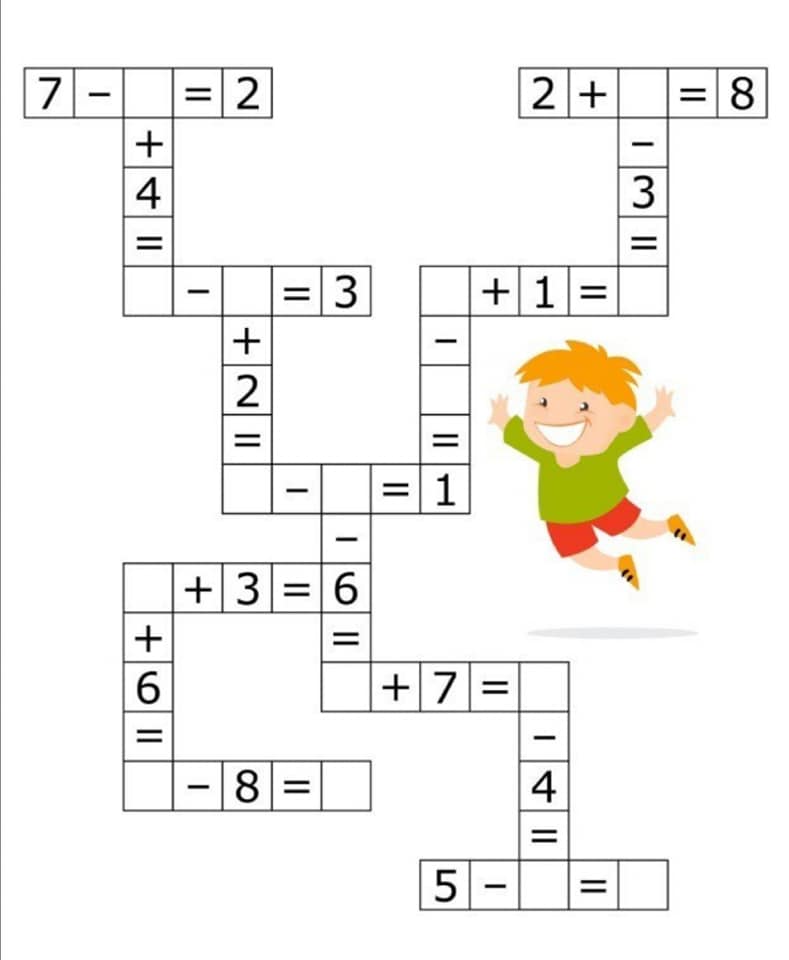 